Publicado en Alicante el 17/06/2020 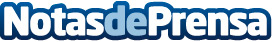 "Hacer regalos para los seres queridos es también un arte", según CreasentidosRegalar resulta en muchas ocasiones complicado, ya que no es fácil sorprender a un ser querido regalándole algo bonito y significativo sin caer en clichés. Los regalos deben ser especiales por lo que la bisutería casi siempre suele ser una buena opción para sorprender y de seguro aquella persona encontrará el momento perfecto para utilizarla. Lo siguiente que hay que pensar es en que tipo de bisutería se ajusta más a la personalidad de quien se va a hacer el regaloDatos de contacto:Creasentidos+34 965 080 598Nota de prensa publicada en: https://www.notasdeprensa.es/hacer-regalos-para-los-seres-queridos-es Categorias: Nacional Interiorismo Moda Valencia Entretenimiento Consumo Industria Téxtil http://www.notasdeprensa.es